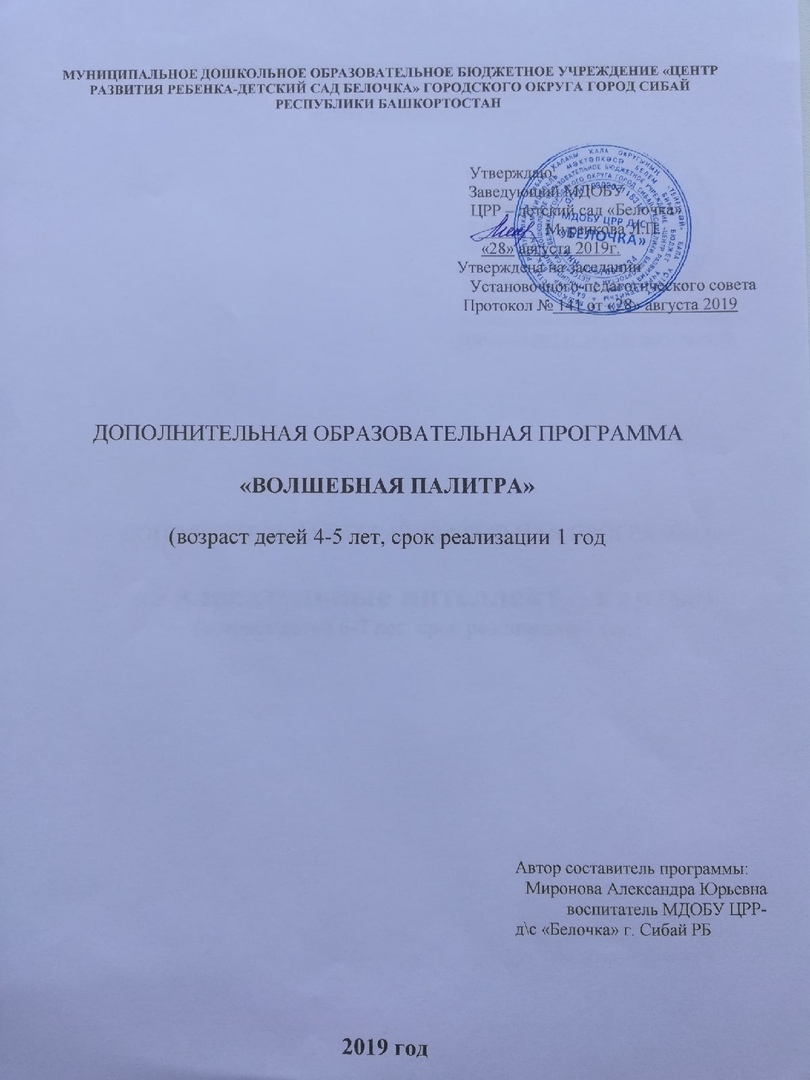 Содержание1.1. Пояснительная записка                                                                                  31.2. Актуальность и новизна программы                                                            41.3. Направленность дополнительной образовательной программы               82 Учебно – тематический план                                                                            93 Содержание программы                                                                                  114 Методическое обеспечение                                                                            195 Список литературы                                                                                         246 Приложение                                                                                                     26                              «Истоки способностей и дарования детей - на кончиках пальцев.                                                                           От пальцев, образно говоря, идут тончайшие нити – ручейки,  которые  питают источник творческой мысли.  Другими словами,                                                                          чем больше мастерства в детской руке, тем умнее ребёнок»В.А.СухомлинскийПояснительная записка.Дошкольный возраст – фундамент общего развития ребенка, стартовый период всех высоких человеческих начал. Именно в этом возрасте закладываются основы всестороннего, гармонического развития ребенка.Изобразительное творчество – специфическая детская активность, направленная на эстетическое освоение мира посредством изобразительного искусства, наиболее доступный вид познания мира ребенком. Наиболее характерная черта эстетического отношения маленького ребенка – непосредственность заинтересованного оценивающего «Я» от любой объективной ситуации; неотделимость эмоций от процессов восприятия, мышления и воображения. Художественное творчество оказывает самое непосредственное влияние на развитие эстетического отношения детей к действительности.Способность к творчеству – отличительная черта человека, благодаря которой он может жить в единстве с природой, создавать, не нанося вреда, преумножать, не разрушая.Психологи и педагоги пришли к выводу, что раннее развитие способности к творчеству, уже в дошкольном детстве – залог будущих успехов.Желание творить – внутренняя потребность ребенка, она возникает у него самостоятельно и отличается чрезвычайной искренностью. Именно взрослые должны помочь ребенку открыть в себе художника, развить способности, которые помогут ему стать личностью. Творческая личность – это достояние всего общества.Рисование является одним из важнейших средств познания мира и развития знаний эстетического воспитания, так как оно связано с самостоятельной практической и творческой деятельностью ребенка. В процессе рисования у ребенка совершенствуются наблюдательность и эстетическое восприятие, художественный вкус и творческие способности. Рисуя, ребенок формирует и развивает у себя определенные способности: зрительную оценку формы, ориентирование в пространстве, чувство цвета. Также развиваются специальные умения и навыки: координация глаза и руки, владение кистью руки. Систематическое овладение всеми необходимыми средствами и способами деятельности обеспечивает детям радость творчества и их всестороннее развитие (эстетическое, интеллектуальное, нравственно-трудовое, физическое). А также, позволяет плодотворно решать задачи подготовки детей к школе.Работы отечественных и зарубежных специалистов свидетельствуют, что художественно – творческая деятельность выполняет терапевтическую функцию, отвлекая детей от грустных, печальных событий, обид, снимая нервное напряжение, страхи. Вызывает радостное, приподнятое настроение, обеспечивает положительное эмоциональное состояние каждого ребенка.     Развитию творческих способностей дошкольника уделяется достаточное внимание в комплексных программах. Авторы программ нового поколения предлагают, через раздел художественно – эстетического воспитания, знакомить детей с традиционными способами рисования. Развивая, таким образом, творческие способности ребенка.Программа является составным компонентом Образовательной программы ДОУ, характеризует систему организации образовательной деятельности педагогов с детьми дошкольного возраста, определяет ценностно – целевые ориентиры, образовательную модель и содержание образования для детей 3-7 лет. Рабочая программа по разделу «Изобразительная деятельность» составлена на основе обязательного минимума содержания федерального компонента государственного стандарта - Примерной основной общеобразовательной программы дошкольного образования «От рождения до школы» под редакцией, Н.Е. Вераксы,  Т.С.Комаровой,  М.А.Васильевой. В дополнение к ней используется программа художественного воспитания, обучения и развития детей 2-7 лет «Цветные ладошки» И.А. Лыковой.Новизна программы заключается : в создании условий для детского художественного -  творчества  позволяющие  педагогу естественно создать атмосферу творческого единодушия, рождающую радость создания нового, где каждый ребенок может найти себе дело по силам, интересам и способностям. Творчество есть пространство свободы, поэтому творческая  работа всегда свободна в том плане, что ребенок самореализует себя. Творчество как когнитивный, интеллектуальный процесс осуществляется в деятельности, является ее внутренней, неотъемлемой чертой и развивается согласно логике культурно-исторического процесса. Актуальность: На сегодняшний день в теории и практике дошкольного художественного образования особое внимание уделяется методам развития детской художественной одаренности, в том числе и через интеграцию различных образовательных дисциплин. При этом часто акцент ставится на инициации самостоятельного творческого поиска детей (экспериментировании), применении нетрадиционных художественных техник, приобщению к мировому наследию. Одна из первостепенных актуальных задач данной программы: это наметить путь художественного развития ребенка, пристрастив его к самостоятельной изобразительной деятельности, облегчая его первые шаги в качестве художника подбором удобных и интересных образцов через освоение культурного мирового наследия.Настоящая программа способствует решению следующих целей:Обучающая: учить детей осваивать коммуникативные, интеллектуальные и художественные способности в процессе рисования.Развивающая: развивать творческую активность, мышцы кистей рук, поддерживать потребность в самоутверждении.Воспитывающая: формировать положительно – эмоциональное восприятие окружающего мира, воспитывать художественный вкус, интерес к изобразительному искусству.Задачи кружка:1. Вызвать интерес к различным изобразительным материалам и желание действовать с ними.2. Побуждать детей изображать доступными им средствами выразительности то, что для них интересно или эмоционально значимо.3. Создавать условия для освоения цветовой палитры.4. Создавать условия для коммуникативной деятельности детей.5. Помогать детям в создании выразительных образов, сохраняя непосредственность и живость детского восприятия. Деликатно и тактично способствовать развитию содержания, формы, композиции, обогащению цветовой гаммы рисунков.6.Способствовать возникновению у ребенка ощущения, что продукт его деятельности – рисунок интересен другим (педагогу, детям, родителям, сотрудникам детского сада).Программа составлена с учетом реализации межпредметных связей по разделам:1. «Развитие речи». На занятиях используется прием комментированного рисования. В процессе обыгрывания сюжета и самого рисования ведется непрерывный разговор с детьми, дети друг с другом  в процессе рисования обсуждают свою работу. Использование на занятиях художественного слова: потешек, загадок. Выполняя практические действия, малыши способны усвоить много новых слов и выражений активного и пассивного словаря детей, развитие коммуникативной функции речи, развитие связной речи.2. «Ознакомление с окружающим». Для занятий по изодеятельности подбираются сюжеты близкие опыту ребенка, позволяют уточнить уже усвоенные им знания, расширить их, применить первые варианты обобщения. На занятиях дети узнают о различных явлениях природы, о жизни людей, о жизни животных.3. «Сенсорное воспитание». Занятия по изодеятельности способствуют усвоению знаний о цвете, величине, форме, количестве предметов и их пространственном расположении. 4. «Музыкальное воспитание». Рисование по передаче восприятия музыкальных произведений. Использование рисунков в оформлении к праздникам, музыкального оформления для создания настроения и лучшего понимания образа, выражения собственных чувств.5. «Физическая культура». Использование физминуток, пальчиковой гимнастики, работа по охране зрения и предупреждению нарушения осанки.Основные принципы программы:1. Принцип поэтапности «погружения» в программу. Это самый ответственный принцип. Программа составлена с учетом возрастных особенностей детей. Начинать работу следует с простых, несложных техник, например: пальчиковая живопись, а затем художественный образ создается с помощью сложных техник: кляксография, монотипия, граттаж и т.п.2. Принцип динамичности. Каждое занятие необходимо творчески пережить и прочувствовать, только тогда сохраняется логическая цепочка – от самого простого до заключительного, максимально сложного задания.3. Принцип сравнений подразумевает разнообразие вариантов решения детьми заданной темы, развитие интереса к поисковой работе с материалом, нетрадиционной техникой изображения, помогает развитию творчества, воображения.4. Принцип выбора в творческом взаимодействии взрослого и ребенка при решении данной темы, без каких либо определенных и обязательных ограничений.5. Принцип индивидуализации - обеспечивает развитие каждого ребенка.6. Связь обучения с жизнью. Изображение должно опираться на впечатление, полученное ребёнком от действительности. Дети рисуют то, что им хорошо знакомо, с чем встречались в повседневной жизни, что привлекает их внимание. Чем интереснее, насыщеннее, богаче по содержанию жизнь детей, тем больший отклик она приносит в их творчество.Методическое обеспечение.Нетрадиционные техники:• тычок жесткой кистью;• оттиск поролоном;• восковые мелки и акварель;• свеча и акварель;• отпечатки листьев;• рисунки из ладошек;• волшебные веревочки;• кляксография;• монотопия;• печать по трафарету.Каждый из этих методов – это маленькая игра. Их использование позволяет детям чувствовать себя раскованнее, смелее, непосредственнее, развивает воображение, дает полную свободу для самовыражения. К тому же эта работа способствует развитию координации движений, внимания, памяти, воображения, фантазии. Дети неограниченны в возможностях выразить в рисунках свои мысли, чувства, переживания, настроение. Использование различных приемов способствует выработке умений видеть образы в сочетаниях цветовых пятен и линий и оформлять их до узнаваемых изображений. Занятия кружка не носят форму «изучения и обучения». Дети осваивают художественные приемы и интересные средства познания окружающего мира через ненавязчивое привлечение к процессу рисования. Занятие превращается в созидательный творческий процесс педагога и детей при помощи разнообразного изобразительного материала, который проходит те же стадии, что и творческий процесс художника. Этим занятиям отводится роль источника фантазии, творчества, самостоятельности.Использование нетрадиционной техники рисования стимулирует художественно - творческое развитие детей, положительно влияет на развитие способностей, умений и навыков детей. Принимая во внимание индивидуальные особенности, развитие творческих способностей у детей, педагог дает возможность активно, самостоятельно проявить себя и испытать радость творчества. Легко и непринужденно дошкольники пользуются всеми нетрадиционными техниками, развивая фантазию, восприятие цвета, навыки нежного и легкого прикосновения.Так же решаются задачи развития психических познавательных процессов: восприятия, воображения, мышления, внимания, памяти и речи. Различные технологии способствуют развитию мелкой мускулатуры пальцев руки, глазомера, координации движений. У детей формируется умение ориентироваться на листе бумаги. Дети получают знания о свойствах материалов и способе работы с ними, с помощью чего у ребят развивается познавательный интерес. Нетрадиционные техники изобразительной деятельности – это своеобразные игры с различными материалами. В такой игре дети осваивают тот объем знаний, умений и навыков, который им малодоступен на обычных занятиях. Поэтому приемы нетрадиционной технике необходимо использовать для полноценного развития детей. Нетрадиционные техники рисования помогают почувствовать себя свободным, увидеть и передать на бумаге то, что обычными средствами сделать труднее. А главное, они дают детям возможность удивиться и порадоваться миру. Ведь всякое открытие чего-то нового, необычного несет радость, дает новый толчок к творчеству.Организация занятий кружка. Центром планирования, реализации и осуществления изобразительной, творческой деятельности воспитанников является группа № 11 «Колокольчики»Кружок посещают дети средней группы. Занятия проводятся 1 раз в неделю. Продолжительность занятий - 20 минут для средней группы. Количество занятий - 34• акварельные краски, гуашь;• восковые и масляные мелки, свеча;• ватные палочки;• поролоновые печатки;• коктейльные трубочки;• матерчатые салфетки;• стаканы для воды;• подставки под кисти; кисти.Приемы и методы, используемые на занятиях кружка:• Практические – упражнения, игровые методы.• Словесные методы – рассказы, беседы, художественное слово, объяснение, пояснение.• Наглядные методы и приемы – наблюдения, рассматривание, показ образца, показ способов выполнения и др. Все методы используются в комплексе.Формы проведения итогов реализации рабочей программы:• Организация ежемесячных выставок детских работ для родителей.• Тематические выставки в ДОУ.• Участие в городских  выставках и конкурсах в течение года.• Творческий отчет воспитателя – руководителя кружка.Ожидаемые результаты:1. Создание образов детьми, используя различные изобразительные материалы и техники. 2. Сформированность у детей изобразительных навыков и умений в соответствии с возрастом. 3. Развитие мелкой моторики пальцев рук, воображения, самостоятельности. 4. Проявление творческой активности детьми и развитие уверенности в себе.5 Самостоятельное использование нетрадиционных материалов и инструментов, владение навыками нетрадиционной техники рисования и применение их;6. Выражение своего  отношения к окружающему миру через рисунок.7. Способствование- обострению тактильного восприятия;- улучшению  цветовосприятия;- концентрации внимания;- повышению уровня воображения и самооценки.- расширение и обогащение художественного опыта.- активность и самостоятельность детей в изодеятельности;- умение передавать в работах свои чувства с помощью различных средств выразительности.Реализация программы  поможет детям дошкольного возраста  творчески подходить к видению мира, который изображают, и использовать для самовыражения   любые доступные средства.В силу индивидуальных особенностей, развитие творческих способностей не может быть одинаковым у всех детей, поэтому на занятиях я даю возможность каждому ребенку активно, самостоятельно проявить себя, испытать радость творческого созидания. Все темы, входящие в программу, изменяются по принципу постепенного усложнения материала.Оценка: сформированности уровня художественно – эстетического развития детей проводится два раза в год.1.3. Направленность дополнительной образовательной программы:Данная дополнительная общеразвивающая программа реализуется врамках МДОБУ ЦРР детский сад «Белочка». Программа составлена наосновании действующего Закона «Об образовании в Российской Федерации»№273-ФЗ от 21.12.2012, приказа Минобрнауки «Порядок организации иосуществления образовательной деятельности по дополнительнымобразовательным программам» №1008 от 29.08.2013, норм СанПиН2.4.2.2821-10, опирается на требования и методические рекомендации посоставлению и оформлению образовательных программ дополнительногообразования детей, и соответствует Уставу и программе развития МДОБУЦРР д/с «Белочка». Данная программа направлена на развитие художественно- творческих способностей детей.УЧЕБНО – ТЕМАТИЧЕСКИЙ ПЛАНСодержание программы:Тема №1.Я люблю рисовать»(1 час).(печать ладошки: цветок»).Воспитанники научатся рисовать ладошкой (всей поверхностью и частичный отпечаток). Сформируются умения дополнять изображение деталями. У воспитанников создадутся условия для развития мелкой моторики рук, творческого мышления и воображения, воспитания уверенности, инициативностиТема № 2. «Моя любимая игрушка» (1 час) Воспитанники научатся рисовать в технике «пуантилизм» (рисование точками)Воспитанники получат знания о развитии чувства цвета. Продолжится развиваться  интерес к рисованию. Вызовет эмоциональный отклик в душе ребенка.Тема № 3.«Светофор». Печатание пуговицами различной формы.(1 час)Воспитанник научится рисовать печатками (пуговицами) различной формы. Научатся сохранять правильную позу при рисовании: не горбиться, не наклоняться низко над столом, к мольберту; сидеть свободно, не напрягаясь.  Научатся быть аккуратными: сохранять свое рабочее место в порядке, по окончании работы убирать все со стола.Закрепит основные цвета: красный, желтый, синий.Воспитанник получит знания о правилах безопасности дорожного движения.Тема № 4. «Строитель строит дом». Печатание кубиками. (1 час)Воспитанник научится новому способу изображения – деревянными кубиками, позволяющей более полно передать изображаемый объект, характерную фактурность его внешнего вида.Воспитанники получат умения рисовать крупно, занимая всю поверхность листа, что способствует развития творческих способностей,Тема №5. «Осенняя веточка» оттиск засохшими листьямиВоспитанник научится  рисовать  нетрадиционной изобразительной техникой «эстамп» (оттиск засушенными листьями).Воспитанники получат представления  о холодной и теплой цветовой гамме. Создадутся условия для формирования аккуратности при работе с изобразительными материалами  и воспитания интереса и бережного отношения к природе.Тема № 6. «Флаг»рисование ватными палочками (пуантилизм) (1 час) Воспитанник научится навыкам рисования ватными палочками, смешиванию цветов для получения новых.Воспитанники получат знания о развитии графических навыков.Сформируются условия для воспитания самостоятельности, аккуратности.Тема «Осень»3 часа7 .Яблочный компот» Штамп, рисование ватной палочкой (1 час)Воспитанники научатся навыкам рисования ватными палочками.Воспитанники получат знания о разнообразии овощей и фруктов, о способах их консервирования.Создадутся  условия для развития мелкой моторики рук, творческого мышления и воображения.Сформируются условия для развития мелкой моторики, глазомера; воспитания эстетического вкуса.8. «Волшебный лес, осенний лес!» Рисование смятой бумагой (1 час)Воспитанники научатся выражать свои эмоции от увиденного нетрадиционным изобразительным средством — мятой бумагой и способом рисования ею. Воспитанники получат знания о различных состояниях природы, о небходимости бережного отношения к природе. способности видеть и изображать состояние природы.9. «По небу тучи бежали…» Рисование смятой бумагой. (1 час)Воспитанники научатся выражать свои эмоции от увиденного нетрадиционным изобразительным средством — мятой бумагой и способом рисования ею. Воспитанники получат знания о различных состояниях природы, о небходимости бережного отношения к природе.Сформируются условия для развития мелкой моторики, глазомера; воспитания эстетического вкуса.Тема № 10. «Придумай и дорисуй» Нетрадиционная техника: Создание образов   (1 час)Оборудование: Листы бумаги с незаконченными рисунками, карандаши, восковые мелки.
Воспитанники научатся  создавать новые образы, с помощью метода незаконченного рисунка Развивать творческое воображение.
Воспитанники получат знания о частях тела человека, о приемах передачи его в рисунке. Воспитают в себе чувство  уверенности, инициативности в изодеятельности.Тема № 11 .«Улицы города» Монотипия (1 час)Воспитанники научатся рисовать при помощи техники «монотипия», а также получат умения  дополнять изображение деталями. Воспитанники получат знания о чувстве цвета и формы.Тема «Зима»(5 часов)1«Зимнее дерево»Рисование зубной пастой. (1 час)
2 «Веселый снеговик» комкование бумаги (салфеток) (1 час)3 «Новогодний серпантин» рисование ватными палочками (1 час)4 «Ветка в инее» рисование с использованием пенопласта (1 час) 5«Метель»: Ниткография. (1 час)
Воспитанники усовершенствуют умения и навыков в свободном экспериментировании с материалами, необходимыми для работы в нетрадиционных изобразительных техниках. Научатся сохранять правильную позу при рисовании: не горбиться, не наклоняться низко над столом, к мольберту; сидеть свободно, не напрягаясь.  Научатся быть аккуратными: сохранять свое рабочее место в порядке, по окончании работы убирать все со стола.Воспитанники получатуглубленныеу детей сформируются углубленные знания о зиме, как о времени года, явлениях зимней природы, о жизни животных зимой, о зимних праздниках и традициях.Тема № 17 « Девочки и мальчики» (1 час)коллективная работа, лепка из соленого теста (1 час)Воспитанники усовершенствуют навыки работы с соленым тестом, а также закрепят способы взаимодействия  при изготовлении коллективной работы.Воспитанники получатзнания о строении тела человека, о гендерных различияхТема  № 18«Поделись улыбкой своей». Рисование ладошками. (1 час)Воспитанники усовершенствуют навык рисование ладошкой (всей поверхностью и частичный отпечаток),сформируют умения дополнять изображение деталями.Воспитанники получат  знания о способах  передачи своих эмоций, как наши эмоции влияют на взаимоотношения друг с другом.Создадутся условия для развития мелкой моторики рук, творческого мышления и воображения.Тема № 19. «Платье любимой куколки». Рисование солью (1 час)Воспитанники научатся рисовать техникой сочетания рисования солью и акварелью, передавать в рисунке особенности строения тела человека.Воспитанники получат  знания о названии одежды, ее частей.Тема № 20 «Танк» Метод тычка полусухой кистью (1 час)Воспитанники научатся передавать особенности изображаемых предметов, используя тычок полусухой кисти.Воспитанники получат  знания о военной технике, о названиях профессий занятых в военном деле.Тема № 21 «Зебра» рисование углем (1 час)Воспитанники научатся   использовать изобразительный материал их при создании изображений. Научатся сохранять правильную позу при рисовании: не горбиться, не наклоняться низко над столом, к мольберту; сидеть свободно, не напрягаясь.  Научатся быть аккуратными: сохранять свое рабочее место в порядке, по окончании работы убирать все со стола.Воспитанники получат  знания о правилах безопасного поведения на дороге, о названиях дорожной разметки, о названиях видов транспорта.Тема № 22«Цветок мимозы» рисование пальчиками (1 час)Воспитанники научатся навыкам рисования ватными палочками.Развивать желание использовать в рисовании всю палитру красок, обращать внимание на многоцветие окружающего мира.Воспитанники получат  знания о международном празднике, закрепят знания о названиях цветов.Тема № 23 «Цветок курая» рисование манной крупой (1 час)Воспитанники научатся умению создавать композицию на листе.Воспитанники получат  знания о башкирском национальном инструменте – курай. Познакомятся с бытом и обычаями башкирского народа, о передаче отношения к изображаемому.Тема № 24 «Волшебные кляксы» (Кляксография с трубочкой) 1 часВоспитанники усовершенствуют умения и навыки в свободном экспериментировании с материалами, необходимыми для работы в нетрадиционных изобразительных техниках.Научатся сохранять правильную позу при рисовании: не горбиться, не наклоняться низко над столом, к мольберту; сидеть свободно, не напрягаясь.  Научатся быть аккуратными: сохранять свое рабочее место в порядке, по окончании работы убирать все со стола.Тема № 25 «Два клоуна» Монотипия (1 час)Воспитанники научатся   умению рисовать портрет человека, используя выразительные средства, передаче в рисунке характера и настроения героев, способах дополнения рисунка другими изобразительными средствами.Воспитанники получат  знания о цирке, о людях занятых в этой профессии. Познакомятся с названиями частей цирка.Продолжат развивать эстетическое восприятие, образные представления, воображение, эстетические чувства, художественно-творческие способности.Тема № 26«Рисование мыльными пузырями» (1 час)Воспитанники научатся рисовать новой техникой рисования – мыльная пена, приемами и последовательностью исполнения.Воспитанники получат  знания об умении украшать и дополнять изображение деталями, а также  воспитании аккуратности при работе с изобразительными материалами.Тема «Весна»(3 часа)1 «Божьи коровки» отпечатки картофелем (1час)2.«Соловушка» лепка из соленого теста (1 час)3 «Аквариум». Рисование пузырчатой пленкой. (1 час)Воспитанники получат знания: сформируются представления детей о весне и типичных весенних явлениях в природе. Воспитанники усовершенствуют умения и навыки в свободном экспериментировании с материалами, необходимыми для работы в нетрадиционных изобразительных техниках.Воспитанники научатся: устанавливать простейшие связи между предметами и явлениями.  Смогут располагать изображения на всем листе в соответствии с содержанием действия и включенными в действие объектами, и соотносить предметыпо величине: (дерево высокое, куст ниже дерева, цветы ниже куста, божья коровка маленькая, травка большая и т.д.)Тема № 30 «Салют» Восковые мелки (1 час)Воспитанники получат углубленные знания об истории и праздновании Дня Победы;Воспитанники научатся: закрепят умение располагать предметы и образы в пространстве относительно целого листа, Закрепят умение правильно держать цветной мелок; использовать их при создании изображений.Тема « Лес наше богатство!» (2 часа)1 «Бабочка». Монотипия (1 час)2 «Озеро» рисование на мокрой бумаге (1 час)Воспитанники расширят представление о лесе, закрепят правила поведения в лесу, и необходимости бережно относиться к природе в повседневной жизни; Воспитанники научатся: рисованию хаотичных узоров в технике по – мокрому.Развития чувства цвета (восприятия и создания разных оттенков синего).Тема « Лето» (2 часа) 1 «Цветочная поляна». Рисование пластиковыми донышками от бутылок. (1 час)2 «День защиты детей» (плакат): Рисование ладошками.(1 час)Воспитанники получат знания о  времени года «Лето» и типичных летних явлениях в природе; Воспитанники научатся: устанавливать простейшие связи между предметами и явлениями,  отражать в рисунке признаки лета, используя различные  нетрадиционные  техники рисования.Научатся сохранять правильную позу при рисовании: не горбиться, не наклоняться низко над столом, к мольберту; сидеть свободно, не напрягаясь.  Научатся быть аккуратными: сохранять свое рабочее место в порядке, по окончании работы убирать все со стола.Нетрадиционные техники рисования.Тычок жесткой полусухой кистьюСредства выразительности: фактурность окраски, цвет.Материалы: жесткая кисть, гуашь, бумага любого цвета и формата либо вырезанный силуэт пушистого или колючего животного.Способ получения изображения: ребенок опускает в гуашь кисть и ударяет ею по бумаге, держа вертикально. При работе кисть в воду не опускается. Таким образом заполняется весь лист, контур или шаблон. Получается имитация фактурности пушистой или колючей поверхности.Рисование пальчикамиСредства выразительности: пятно, точка, короткая линия, цвет.Материалы: мисочки с гуашью, плотная бумага любого цвета, небольшие листы, салфетки.Способ получения изображения: ребенок опускает в гуашь пальчик и наносит точки, пятнышки на бумагу. На каждый пальчик набирается краска разного цвета. После работы пальчики вытираются салфеткой, затем гуашь легко смывается.Рисование ладошкойСредства выразительности: пятно, цвет, фантастический силуэт.Материалы: широкие блюдечки с гуашью, кисть, плотная бумага любого цвета, листы большого формата, салфетки.Способ получения изображения: ребенок опускает в гуашь ладошку (всю кисть) или окрашивает ее с помощью кисточки (с 5ти лет) и делает отпечаток на бумаге. Рисуют и правой и левой руками, окрашенными разными цветами. После работы руки вытираются салфеткой, затем гуашь легко смывается.Скатывание бумагиСредства выразительности: фактура, объем.Материалы: салфетки либо цветная двухсторонняя бумага, клей ПВА, налитый в блюдце, плотная бумага или цветной картон для основы.Способ получения изображения: ребенок мнет в руках бумагу, пока она не станет мягкой. Затем скатывает из нее шарик. Размеры его могут быть различными: от маленького (ягодка) до большого (облачко, ком для снеговика). После этого бумажный комочек опускается в клей и приклеивается на основу.Оттиск поролономСредства выразительности: пятно, фактура, цвет.Материалы: мисочка либо пластиковая коробочка, в которую вложена штемпельная подушка из тонкого поролона, пропитанная гуашью, плотная бумага любого цвета и размера, кусочки поролона.Способ получения изображения: ребенок прижимает поролон к штемпельной подушке с краской и наносит оттиск на бумагу. Для изменения цвета берутся другие мисочка и поролон.Оттиск смятой бумагойСредства выразительности: пятно, фактура, цвет.Материалы: блюдце либо пластиковая коробочка, в которую вложена штемпельная подушка из тонкого поролона, пропитанная гуашью, плотная бумага любого цвета и размера, смятая бумага.Способ получения изображения: ребенок прижимает смятую бумагу к штемпельной подушке с краской и наносит оттиск на бумагу. Чтобы получить другой цвет, меняются и блюдце, и смятая бумага.Восковые мелки + акварельСредства выразительности: цвет, линия, пятно, фактура.Материалы: восковые мелки, плотная белая бумага, акварель, кисти.Способ получения изображения: ребенок рисует восковыми мелками на белой бумаге. Затем закрашивает лист акварелью в один или несколько цветов. Рисунок мелками остается незакрашенным.Свеча + акварельСредства выразительности: цвет, линия, пятно, фактура.Материалы: свеча, плотная бумага, акварель, кисти.Способ получения изображения: ребенок рисует свечой на бумаге. Затем закрашивает лист акварелью в один или несколько цветов. Рисунок свечой остается белым.Монотипия предметнаяСредства выразительности: пятно, цвет, симметрия.Материалы: плотная бумага любого цвета, кисти, гуашь или акварель.Способ получения изображения: ребенок складывает лист бумаги вдвое и на одной его половине рисует половину изображаемого предмета (предметы выбираются симметричные). После рисования каждой части предмета, пока не высохла краска, лист снова складывается пополам для получения отпечатка. Затем изображение можно украсить, также складывая лист после рисования нескольких украшений.Отпечатки листьевСредства выразительности: фактура, цвет.Материалы: бумага, гуашь, листья разных деревьев (желательно опавшие), кисти.Способ получения изображения: ребенок покрывает листок дерева красками разных цветов, затем прикладывает его окрашенной стороной к бумаге для получения отпечатка. Каждый раз берется новый листок. Черешки у листьев можно дорисовать кистью.Пуантилизм  - рисование точкамиМатериалы:Лист бумаги А4, простой карандаш, гуашь, емкость с водойкисти белка №4 и №1, ватные палочки, палитраРисование зубной пастой.Кляксография.Рисование мыльными пузырями.Проводя цикл занятий с использованием разнообразных техник для выявления способностей детей за пройденное время, видно, что у детей, имеются способности к работе красками с использованием нетрадиционных техник. У детей со слабо развитыми художественно-творческими способностями показатели находятся чуть выше, чем в начале учебного года, но за счет применения нетрадиционных материалов улучшился уровень увлеченности темой и техникой и способность к цветовосприятию.VI. МЕТОДИЧЕСКОЕ ОБЕСПЕЧЕНИЕ         Для обучения детей рисованию нетрадиционными техниками  используются разнообразные методы и приемы.Формы занятий и организации учебно-воспитательного процесса- Беседа- Познавательная игра- Задание по образцу- По технологическим картам- Творческое  создание композиции рисунка.Вводное занятие – педагог знакомит обучающихся с техникой безопасности, особенностями организации обучения и предлагаемой программой работы на текущий год.Ознакомительное занятие – педагог знакомит детей с новыми методамиработы в зависимости от выбора  материалов и средств : краски, гуашь пастель, мелки, кисти, палитра, шаблоны и т.д. (обучающиеся получают преимущественно теоретические знания).Занятие по схеме – специальное занятие, предоставляющее возможность изучать азы рисования по образцу, схеме.Занятие по памяти – проводится после усвоения детьми полученных знаний в работе по схеме; оно дает ребёнку возможность тренировать свою зрительную память.Тематическое занятие – детям предлагается работать над созданиеммодели картины  по определенной теме. Занятие содействует развитию творческого воображения ребёнка.Занятие-проект – обучающиеся получают полную свободу в выборе направления работы, ограниченной определенной тематикой. Каждый ребенок, участвующий в работе по выполнению предложенного задания, выражает свое отношение к выполненной работе, рассказывает о ходе выполнения задания, о назначении выполненного проекта.Занятие проверочное – (на повторение) помогает педагогу после изучения сложной темы проверить усвоение данного материала и выявить детей, которым нужна помощь педагога.Конкурсное игровое занятие – строится в виде соревнования в игровой форме для стимулирования творчества детей.Комбинированное занятие – проводится для решения нескольких учебных задач.Итоговое занятие – подводит итоги работы детского объединения за учебный год. Может проходить в виде мини-выставок, просмотров творческих работ и презентаций их отбора и подготовки к отчетным выставкам, фестивалям.Деятельность учащихся первоначально имеет, главным образом, индивидуальный характер. Но постепенно увеличивается доля коллективных работ, особенно творческих, обобщающего характера – проектов.Для успешного продвижения ребёнка в его развитии важна как оценка качества его деятельности на занятии, так и оценка, отражающая его творческие поиски. Оцениваются освоенные предметные знания и умения, а также универсальные учебные действия.После изложения теоретических сведений педагог вместе с детьми переходит к практической деятельности. Все занятия проходят в группах с учетом индивидуальных особенностей обучаемых. Педагог подходит к каждому ребенку, разъясняет непонятное.Самостоятельная работа выполняется обучающимися в форме проектной деятельности, может быть индивидуальной, парной и групповой. В конце занятия для закрепления полученных знаний и умений уместно провести анализ выполненной работы и разбор типичных ошибок.Перед началом занятий, а также когда дети устают, полезно проводить игровую разминку для кистей рук, шейного отдела, спины. В середине занятия проводится физминутка, для снятия локального и общего утомления. Чтобы дети быстро не утомлялись и не теряли интерес к предмету, полезно вводить смену видов деятельности и чередование технических приёмов рисования с игровыми заданиями.Учебно-методическое обеспечение программы.Учебно-методический комплекс.1). Учебные и методические пособия:- научная, специальная, методическая литература (см. список литературы);2). Материалы из опыта работы:- образцы;- схемы;- шаблоны, трафареты;- альбомы, фотографии лучших работ;-  перспективные тематические планы;- конспекты занятий;- фонотека.2. Список материала и оборудования, необходимого для занятий с детьми:- цветная бумага различной фактуры, картон, ватман, клей;- пластилин, стеки;- простые и цветные карандаши, фломастеры, восковые мелки, гуашь, акварель;- кисти трех размеров, тычки разных размеров, пробки, трубочки для коктейля;3. столы, стулья (по росту и количеству детей);4. мольберты.5. презентации и учебными фильмами (по темам занятий)6. Диагностическая карта «Оценка освоения программы».Средства обучения-материальные:  аудитория, специально оборудованная наглядными пособиями, мебелью;- наглядно-плоскостные: наглядные методические пособия, карты, плакаты, фонд работ учащихся, настенные иллюстрации, магнитная доска;- демонстрационные: муляжи, гербарии, демонстрационные модели;- аудиовизуальные: видеофильмы, учебные кинофильмы, аудио-записи.          Форма подведения итогов реализации программыОткрытые занятия для педагогов ДОУ и родителей;Выставки работ и картин;Конкурсы, соревнования, фестивали.Мониторинг (приложение №1)Способы определения эффективности занятий оцениваются исходя из того, насколько ребёнок успешно освоил тот практический материал, который должен был освоить. В связи с этим, два раза в год проводится диагностика уровня развития художественных  способностей.Ожидаемый результат и формы подведения итоговДанный раздел содержит перечень знаний, умений и навыков, приобретение которых обеспечивает программа:- первичные знания о видах и жанрах изобразительного искусства;- знания о правилах изображения предметов с натуры и по памяти;- знания об основах цветоведения;- знания о формальной композиции ( силуэта, ритма, пластического контраста, соразмерности, центричности - децентричности, симметрии-асимметрии);- умение и навыки работы с художественными материалами и техниками;- навыки самостоятельного применения художественных материалов и техник;- умение раскрывать образное решение в художественно-творческих работах.Программа предусматривает текущий и промежуточный контроль.Промежуточный контроль проводится в виде творческого просмотра, выставки по окончании каждого года обучения. Педагог имеет возможность по своему усмотрению проводить дополнительные просмотры по разделам программы (текущий контроль).Отслеживание результатов творческого развития детей по данной программе  диагностируется по методике Лыковой И.А.V. СПИСОК ЛИТЕРАТУРЫ:1. Нормативно-правовые документы1. Конституция РФ.2. Конвенция о правах ребенка, одобренная Генеральной Ассамблеей ООН 20.11 1989г.3. Приказ Министерства образования и науки Российской Федерации (Минобрнауки России) от 17 октября 2013 г. N 1155 г. Москва "Об утверждении федерального государственного образовательного стандарта дошкольного образования"4.  Федеральный закон Российской Федерации от 29.12.2017 № 273-ФЗ «Об образовании в Российской Федерации»5. Федеральный  закон РФ от 24.07.1998 3124-Ф3 (в редакции от 21.12.2004) «Об основных гарантиях прав ребенка в Российской  Федерации»6. Постановление Главного государственного санитарного врача РФ от 03.04.2003 №27 «О введении в действие санитарно-эпидемиологических правил и нормативов СанПиН 2.4.4.1251-03»7. Приказ Минобрнауки РФ от 29.08.2013 № 1008 «Об утверждении Порядка организации и осуществления образовательной деятельности по дополнительным общеразвивающим программам»8. Письмо Департамента молодежной политики, воспитания и социальной поддержки Минобрнауки России от 11.12.2006т№06-1844//Примерные требования к программам дополнительного образования детей.2. Основная литература1.Казакова Р.Г. Рисование с детьми дошкольного возраста: Нетрадиционные техники, планирование. Конспекты занятий/. М.: ТЦ «Сфера», 2005.2.Антонова Т.В., Алиева Т.И. Истоки. Примерная основная общеобразовательная программа дошкольного образования.  М.: ТЦ Сфера, 2011.3.Цвитария Т.А. Нетрадиционные техники рисования. Интегрированные занятия в ДОУ.  М.: ТЦ Сфера, 2011.4.Галанов А.С., Корнилова С.Н. ,Занятия с дошкольниками по изобразительному искусству/.– М.: ТЦ Сфера, 1999. 5.Алексеевская Н.А. Карандашик озорной.  – М.: Лист, 1999. 6.Лубковска К., Згрыхова И. Сделаем это сами: Пособие для воспитателя               детского  сада. М.: Просвещение, 1983. 7.Лыкова И.А. Изобразительное творчество в детском саду. Путешествия в       тапочках, валенках, ластах, босиком, на ковре - самолете и в машине времени. Занятия в ИЗОстудии. – М.: Издательский дом «Карапуз», 2008.8.Лыкова И.А.  Программа художественного воспитания, обучения и развития детей 2 – 7 лет «Цветные ладошки». – М.: «Карапуз-дидактика», 2007.9.Конощук С.И. Фантазии круглый год: Пособие для пед. коллективов детских садов, студентов, родителей.- М: Обруч, СПб.: Образовательные проекты, 2011.10Яковлева Т.Н. Пластилиновая живопись. Методическое пособие. – М.: ТЦ Сфера, 2010.11. Кихтева Е.Ю. Рисуют малыши: Игровые занятия с детьми 1-3 лет. – М.: Мозаика-Синтез, 2008.12Тихомирова О.Ю., Лебедева Г.А. Пластилиновая картина: Для работы с детьми дошкольного и младшего школьного возраста.- М.: Мозаика-синтез, 2011.13.Колдина Д.Н. Рисование с детьми 3-4 лет. Конспекты занятий. – М.: Мозаика-Синтез, 2008.14. Корнилова С.Н., Галанов А.С. Уроки изобразительного искусства для детей 5-9 лет.- М.: Рольф, 2000.15. Уотт Ф. Я умею рисовать /Пер. с англ. О. Солодовниковой.- М.: ООО «Издательство «РОСМЭН-ПРЕСС», 2003.16. Комарова Т.С. Детское художественное творчество. Методическое пособие для воспитателей и педагогов. – М.: Мозаика-Синтез, 2005Литература для детей:1.Позина Е. Времена года в стихах,  рассказах и загадках./Издательство «Стрекоза», 2007.2.Табенкова А.Л., Боголюбская М.К. Хрестоматия по детской литературе.          М. Просвещение, 1988.3Лыкова И.А. Журнал «Рисуем натюрморт» Издательский дом «КАРАПУЗ» 2001 г.4.Лыкова И.А. Альбом «Цветные хвостики» Издательский дом «КАРАПУЗ» 2001 г.5.Лыкова И.А. Альбом «Пестрые крылышки». Издательский дом «КАРАПУЗ» 2001 г.6.Курочкина Н.А. «Знакомим с натюрмортом» Учебно – наглядное пособие СПб.: ДЕТСТВО-ПРЕСС,2005 г7.Курочкина Н.А. «Знакомим с книжной графикой». Учебно – наглядное пособие СПб.: ДЕТСТВО-ПРЕСС,2005 г.8.Курочкина Н.А.  «Знакомим с пейзажной живописью". Учебно – наглядное пособие СПб.:  ДЕТСТВО-ПРЕСС,2005 г.9. Г.Ветрова «Сказка о сказочнике. Васнецов» Издательство «Белый город».10. Г. Ветрова «Сказка о правдивом художнике. Серов» » Издательство «Белый город».11.Г. Ветрова «Сказка о художнике и весенних птицах. Саврасов» » Издательство «Белый город».Приложение №  1Конспект ООД по нетрадиционному рисованию для  средней группы, тема: «Краски Осени »        .Цель: учить детей рисовать  картину  Золотой осени , применяя способ эстамп.Задачи:Познакомить детей с рисованием гуашью, способом – эстамп (печать).Развивать интерес к нетрадиционному  изображению предметов (листьев) на бумаге.Способствовать возникновения  интереса к экспериментированию.Закреплять умение узнавать и называть цвета.Развивать мелкую моторику рук.Формировать познавательный интерес.Воспитывать отзывчивость, доброжелательность, аккуратность, самостоятельность.Материалы и оборудование:Листы белой бумаги, кисти, салфетка, клеенка, листья, краски осенних цветов, банка – непроливайка, емкость для использованных листьев.Предварительная работа:Наблюдение за осенней природой, рассматривание деревьев, разучивание  стихов об осени, чтение художественных произведений.  Рассматривание репродукции картины Левитана «Золотая осень», а также эскизов и иллюстраций с изображением различных деревьев осенью, сбор листьев на прогулке.Ход занятия:Воспитатель:Ребята, скажите мне, пожалуйста, какое  у нас сейчас время года?Дети:Осень.Воспитатель:Назовите  ее приметы?Дети: Похолодало, листья пожелтели, начали опадать; пошли дожди, птицы собираются улетать в теплые края.Воспитатель:А вам нравится осень? Чем?  Мне нравится ходить по опавшим  листьям как по золотому ковру. Вот послушайте стихотворение, писателя М.Иверсена:Падают, падают листьяВ нашем саду листопад.Красные, желтые листьяПо ветру вьются, летят.Приходилось ли вам гулять по осеннему городу? Не правда ли, осенью очень красиво. Как будто добрый волшебник раскрасил все вокруг яркими красками. Сегодня я предлагаю вам самим стать волшебниками и нарисовать волшебную  осеннюю картину.А почему волшебную? А потому, что  рисовать мы будем необычным способом - эстамп. Что это такое? Это отпечатывание, с каких – либо форм, в данном случае с листьев, на бумагу. А как же мы это будем делать?Берем клееночку. Кладем на неё наш лист и покрываем его краской с помощью кисти. Затем окрашенной стороной осторожно кладем на наш лист бумаги, прижимаем салфеткой, а затем аккуратно все убираем. (В процессе рассказа, воспитатель все показывает)Но прежде чем мы приступим к  работе, предлагаю вам немного  отдохнуть.Подвижная игра «Осень»Падают, падают листья -  (Дети кружатся, подняв руки вверх, приседают)    В нашем саду листопад.Желтые, красные листья    (Опять кружатся)      По ветру вьются, летят.Птицы на юг улетают -    (Бегут по кругу, машут руками)      Гуси, грачи, журавли.Вот уж последняя стаяКрыльями машет вдали.Воспитатель:Отдохнули, а теперь давайте сядем на свои места, возьмем кисть в правую руку и аккуратно приступим к работе. (Дети работают под  музыку Чайковского «Времена  года. Осень»).Итог занятия:Рисунки размещаются на стенде, дети рассматривают их.Приложение № 2Дидактический материал«Чудесный мешочек». В мешочке находится несколько предметов.Цель: описать этот предмет.а) Педагог показывает предмет, который надо найти например, кисточка.б) Педагог только называет необходимую деталь или предмет.в) Ребенку, необходимо на ощупь, определить этот предмет и рассказать  о нем."Нарисуй картину по памяти".Цель: развитие внимания, памяти и развитие речиПедагог показывает детям в течении нескольких секунд рисунок , картину из 3-4 предметов, а затем убирает её. Дети рисуют эти предметы  по памяти и сравнивают с образцом.«Нарисуй картину по ориентирам».Цель: закреплять цвет, форму, вниманиеПедагог диктует ребятам, куда нарисовать предмет определённой формы и цвета. Используются следующие ориентиры положения: "левый верхний угол", "левый нижний угол", "правый верхний угол", "правый нижний угол", "середина левой стороны", "середина правой стороны", "слева от", "справа от".«Светофор».Цель: закрепление цветов, внимание, развитие мелкой моторики, умение создавать новые комбинации.Педагог раздаёт детям кирпичики трёх цветов и предлагает посоревноваться - кто больше составит различных светофоров, то есть требуется, чтобы кирпичики желтого, красного и зелёного цвета стояли в различном порядке. после выявления победителя педагог демонстрирует шесть комбинаций светофоров и объясняет систему, по которой надо было их составлять чтобы не пропустить ни одного варианта.Таким же образом можем обыграть игру «Составь флаги».Приложение № 3Анкета для родителей «Любите ли Вы рисовать?»Чем вы любите заниматься с ребенком дома в свободное время?Перечислите, в какие игры (настольные) вы предпочитаете играть с вашим ребенком?Любит ли ваш ребенок  рисовать , раскрашивать, штриховать?  Тематика, какие наборы художественного творчества  вы имеете дома?Какие рисунки чаще всего рисует ваш ребенок дома?Принимаете ли вы участие в рисовании с ребенком?Кто более инициативен в игре: вы или ребенок?Помогают ли занятия по  рисованию  воспитанию в вашем ребенке внимания, памяти, воображения?Хотели бы вы научиться чему-то новому , пользоваться новыми техниками рисования, нетрадиционными техниками?Смогли бы вы сами научить своего ребенка новым приемам рисования? Ваши пожелания.Приложение № 4Консультация для родителей «Нетрадиционные техники рисования в совместной деятельности детей и родителей»Художник хочет рисовать,Пусть не дают ему тетрадь…На то художник и художник –Рисует он, где только может…Он чертит палкой по земле,Зимою пальцем на стекле,и пишет углем на заборе,и на обоях в коридоре.Рисует мелом на доске,На глине пишет и песке,Пусть нет бумаги под руками,И нет денег на холсты,Он будет рисовать на камне,И на кусочке бересты.Салютом он раскрасит воздух,Взяв вилы, пишет на воде,Художник, потому художник,Что может рисовать везде.А кто художнику мешает,Тот землю красоты лишает!«Истоки способностей и дарования детей – на кончиках их пальцев. От пальцев, образно говоря, идут тончайшие нити – ручейки, которые питают источник творческой мысли. Другими словами, чем больше мастерства в детской руке, тем умнее ребенок». В.А.Сухомлинский.Известно, что рисование – одно и самых любимых детских занятий, которое воспитывает в ребенке много положительных качеств, таких как усидчивость и терпение, внимательность, воображение, способность мыслить и многое другое. Все они очень пригодятся малышу в дальнейшей жизни.Наряду с традиционными методами изображения предмета или объекта на бумаге (рисование карандашами, кистью и красками, гуашью) в соей работе использую и нетрадиционные техники. Считаю, что они больше привлекают внимание маленьких непосед. Они интересны деткам всех возрастов и позволяют им полностью раскрыть свой потенциал во время творческого процесса. Работа над созданием рисунков не является сложной, поэтому малыши с удовольствием ее выполняют, приобретая навыки работы с материалами и знакомясь с живописью.Чтобы привить любовь к изобразительному искусству, вызвать интерес к рисованию, начиная с младшего возраста советую родителям использовать нетрадиционные способы изображения. Такое нетрадиционное рисование доставляет детям множество положительных эмоций, раскрывает возможность использования хорошо знакомых им предметов в качестве художественных материалов, удивляет своей непредсказуемостью.Организуйте дома рабочее место так, чтобы ребенку было удобно не только сидеть, но и стоят, а иногда и двигаться вокруг листа бумаги. Ведь рисовать можно как угодно, где угодно и чем угодно!Дружите со своим ребенком. Старайтесь понять, что его радует, что огорчает, к чему он стремится. Попросите его рассказать, что же он хотел изобразить. И не забывайте, что ребенок ждет от вас похвалы. Ему очень хочется, чтобы его работа понравилась вам, взрослым. Порадуйтесь его успехам и ни в коем случае не высмеивайте юного художника в случае неудачи. Не беда получится в следующий раз!Приложение  № 5Диагностика. Методы и приёмы диагностикиДля достижения основной цели необходимо провести  обследование детей, оно проходит в форме диагностики и строилось на основе коммуникативного подхода к развитию художественной деятельности через нетрадиционные техники.Использовала разнообразные, в том числе, игровые приемы.При общении с детьми использовала демократичный стиль общения, который позволял мне создать оптимальные условия для формирования положительного эмоционального микроклимата в группе.Применяла мягкие формы руководства: совет, предложение, просьба, опосредованное требование.Во время выполнения работы детьми, наблюдала за их настроением, активностью, умением пользовать материалами и инструментами, умением применять полученные ранее знания и навыки работы в нетрадиционных техниках рисования.Цель проведения диагностики:Выявить уровень художественного развития детейВыявить возможности свободного выбора ребёнком вида и характера деятельности, материалов, замысла, способов изображенияХарактер диагностики: естественный педагогический.Обследование проводилось по следующим направлениям:Цветовое восприятие: ребёнок видит яркость и нарядность цвета и его оттенковРисование предметное: ребёнок изображает предметы путём создания отчётливых форм, подбора цвета, аккуратного закрашивания, использования знакомых материалов и инструментовРисование сюжетное: ребёнок передаёт несложный сюжет, объединяя в рисунке несколько предметов, используя знакомые нетрадиционные техникиРисование декоративное: ребёнок украшает силуэт предмета с помощью знакомых нетрадиционных техник4.2. Методика проведения:Оборудуется место для подгруппового занятия с детьмиНа столе размещаются различные материалы и инструменты для свободного выбора их детьмиПредложить детям назвать всё, что они видят, рассказать, как можно пользоваться, и выбрать, что они будут использовать в работе для реализации своего замысла.По ходу фиксировать: выбор ребёнка, внешние проявления его реакции на ситуацию, последовательность развития замысла, сочетание видов техник, комментарии по ходу действий, игровое и речевое развитие художественного образа.Для анализа была разработана система показателей, сведённая в таблицу для удобства фиксации наблюдений.4.3. Уровни овладения навыками и умениями в рисовании с использованием нетрадиционных техникНизкий (1 балл)интерес к восприятию особенностей предметов неустойчив, слабо выраженэмоциональный отклик возникает только при активном побуждении взрослогоребёнок видит общие признаки предметов, их некоторые характерные особенностиузнаёт и радуется знакомым образам в рисункеосновным свойством при узнавании является форма, а уже затем – цветребёнок рисует только при активной помощи взрослогознает изобразительные материалы и инструменты, но не хватает умения пользоваться имине достаточно освоены технические навыки и уменияСредний (2 балла)у ребёнка есть интерес к восприятию эстетического в окружающемон выделяет основные признаки объектов, сезонные изменения, внешние признаки эмоциональных состоянийзнает способы изображения некоторых предметов и явленийправильно пользуется материалами и инструментамивладеет простыми нетрадиционными техниками с частичной помощью взрослогопроявляет интерес к освоению новых техникпроявляет самостоятельностьВысокий (3 балла)ребёнок видит средства выразительности: яркость и нарядность цвета, некоторые его оттенкибыстро усваивает приёмы работы в новых нетрадиционных техникахвладеет основными изобразительными и техническими навыками рисованияпередаёт в рисунках некоторое сходство с реальным объектомобогащает образ выразительными деталями, цветом, используя знания о нетрадиционных техникахумеет создать яркий нарядный узорможет самостоятельно выбрать тему рисования и получить результат, пользуясь нетрадиционными техникамиможет объективно оценивать свою и чужую работу№ТемаВсегочасовПрактические занятия1«Вместе весело играть, танцевать и рисовать»1«Я люблю рисовать»(печать ладошки: цветок»).2«Мой любимый детский сад. Игрушки»1«Моя любимая игрушка»
пуантилизм3«Дорожная безопасность. В гостях у светофора»1 «Светофор». Печатание пуговицами различной формы.4«Все профессии важны, все профессии нужны!» (Труд взрослых)1«Строитель строит дом»Печатание кубиками.5«Здравствуй осень, в гости просим1«Осенняя веточка» оттиск засохшими листьями6«Моя родина. Моя республика Башкортостан1«Флаг», рисование ватными палочками7«Щедрая хозяйка,  осень золотая» (овощи, фрукты, грибы)3 «Яблочный компот»
Штамп, рисование ватной палочкой8Осень золотая, красками играет! (Деревья и кустарники3«Волшебный лес, осенний лес!»Рисование смятой бумагой9Поздняя осень.3«По небу тучи бежали…» Рисование смятой бумагой.10«Я в мире человек»1«Придумай и дорисуй»
Нетрадиционная техника: Создание образов.
11«Мой город, моя страна»1«Улицы города» Монотипия12«Зимушка хрустальная«Зимнее дерево»
рисование на тонированной бумаге зубной пастой.»13«Зимушка хрустальная5«Веселый снеговик» комкование бумаги14Новый год у ворот»5«Новогодний серпантин»Рисование ватными палочками15«Чародейка зима»5«Ветка в инее» рисование с использованием пенопласта16«Чародейка зима»5«Метель»: Ниткография.
17«Мальчики и девочки»1« Девочки и мальчики» коллективная работа, лепка из соленого теста18«Волшебные слова и поступки»1«Поделись улыбкой своей». Рисование ладошками.19«Этот удивительный предметный мир»1Платье любимой куколки. Рисование солью20Наша Армия сильна!1 «Танк» Метод тычка полусухой кистью21«Азбука безопасности»1«Зебра» рисование углем22«О любимых мамах и бабушках»1Тема: «Цветок мимозы» рисование пальчиками23«Народная культура и традиции»1«Цветок курая» рисование манной крупой24«Путешествие в страну загадок, чудес, открытий, экспериментов» 1«Волшебные кляксы» (Кляксография с трубочкой)25«Театр, кино и дети»1«Два клоуна» Монотипия26«Растем здоровыми, крепкими, жизнерадостными»1Рисование мыльными пузырями27«Весна – красна! пробуждение природы»1«Божьи коровки» отпечатки картофелем28«Наши пернатые друзья» (перелетные птицы)1«Соловушка» лепка из соленого теста29«Водоем и его обитатели»1«Аквариум». Рисование пузырчатой пленкой.30Праздник Победы»1«Салют»Восковые мелки31Лес - наше богатство.1   «Бабочка». Монотипия.      32Мы - друзья природы.«Озеро» Рисование на мокрой бумаге33«Здравствуй лето, солнышком согретое!»2«Цветочная поляна». Рисование пластиковыми донышками от бутылок.34«Здравствуй лето, солнышком согретое!»2«День защиты детей» (плакат)
Рисование ладошками.
Итого34МетодыПриёмыНаглядныйРассматривание на занятиях готовых  картин, демонстрация способов создания  композиции, приемов подбора  нужного цвета и оттенков, передачи формы обьектов,  способы расположения их на холсте, листеИнформационно-рецептивныйОбследование    предметов и обьектов картины, которое предполагает подключение различных анализаторов (зрительных и тактильных) для знакомства с формой, определения пространственных соотношений между ними (на, под, слева, справа. Совместная деятельность педагога и ребёнка.РепродуктивныйВоспроизводство знаний и способов деятельности (форма: рисование обьекта  по образцу, беседа, упражнения по аналогу)ПрактическийИспользование детьми на практике полученных знаний и увиденных приемов работы.СловесныйКраткое описание и объяснение действий, сопровождение и демонстрация образцов, разных вариантов  набросков.ПроблемныйПостановка проблемы и поиск решения. Творческое использование готовых  рисунков (предметов), самостоятельное их преобразование.ИгровойИспользование сюжета игр для организации детской деятельности, персонажей для обыгрывания сюжета.Частично-поисковыйРешение проблемных задач с помощью педагога.№п/пФ.И. ребенкаУровни овладения навыками и умениями в рисовании с использованием нетрадиционных техникУровни овладения навыками и умениями в рисовании с использованием нетрадиционных техникУровни овладения навыками и умениями в рисовании с использованием нетрадиционных техник№п/пФ.И. ребенкаНачало годаКонец годаКонец года1